Имитация и звукоподражания.Говорить за разных зверюшек: гав-гав, мяу, ква-ква. Междометия: ой, ай, ох. Желательно создавая игровую ситуацию. Гуси, гуси! - га-га-га! -Есть хотите! -да-да-да и т.д. Сказки, где ребёнок добавляет за мышку: пи-пи- пи, за курицу: ко-ко-ко и т.д.Стихи.Сначала ребёнок только слушает стихи отхлопывая при этом в ладоши ритм. Далее можно учить с договариванием только последнего слова. Стихи должны быть хорошо знакомы ребёнку. Те которые ребёнок выучит проговаривайте их многократно.Чтение.Чтение доступных для понимания текстов с последующей беседой по картинкам.Рекомендации.При отборе речевого материала следует начинать с одно- и двухсложных слов, потом можно перейти к трёхсложным. Весь картинный материал должен быть хорошо знаком ребёнку. На начальном этапе у ребёнка возникают трудности в звуковом оформлении слов, например на вопрос: Кто там пришёл? Малыш вместо “дядя” отвечает “дя”, на вопрос Что тут растёт? Вместо “дерево” отвечает “веве”. Взрослый должен принимать любой вариант ответа, сам в это время утрированно проговаривать правильно.Если ребёнок не говорит, что делать? Приемы стимулирования речи.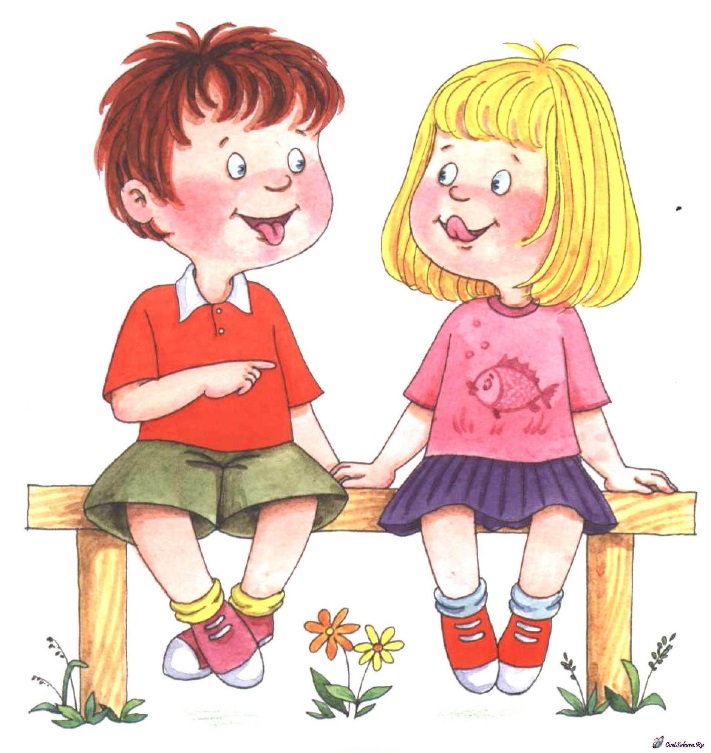 Главное условие овладения речью - это подражание, но чтобы ребёнок сам по собственной инициативе начал говорить, у него должна сформироваться потребность в этом.           Первые слова появляются при общении-взаимодействии со взрослым, при желании получить что-либо, т.е. когда необходимо назвать предмет. Нельзя запрещать ребёнку использовать жесты, нельзя давать словесный образец: “Скажи - часы, скажи - ложка”.       Для стимулирования появления речи предлагаются следующие приёмы: -диалог-имитация и звукоподражание-стихи-чтениеДиалог.Инсценировки.Легче всего получить ответ при инсценировке песенок, стихов-диалогов, маленьких сказок, особенно если вы сделаете иллюстрации к ним. Когда ребёнок затрудняется дать ответ с помощью слова, он может показать на картинку. А вы сопровождайте чтение жестами превращая это занятие в спектакль. Пример:Что ты ёж такой колючий?Это я на всякий случай: Знаешь кто мои соседи? Лисы, волки и медведи.Вопросы.“Да-нет” (Хочешь есть? Идём спать? Видишь машину? Ты сидишь? Ты не играешь?) заставляют ребёнка проанализировать утверждение содержащееся в вопросе.Кто это? Что это? Кто там пришёл? Что тут растёт? И т.д. Вопросы задают о людях, животных, предметах обихода, растениях, непосредственно наблюдаемых ребёнком.Что делает? (учимся использовать глаголы) Что делает мама? Что делает собака? И т.д.Команды.Глаголы в повелительном наклонении появляются в самостоятельной речи ребёнка на ранних этапах. Наиболее значимые команды в реальной жизни: иди, сядь, уйди, пусти, спи, пей, ешь, встань.... Постарайтесь чтобы в течение дня такие ситуации чаще возникали естественном образом.Домашний театр.Вначале ребёнок пытается повторить то, что ему показывает взрослый, затем он начинает копировать интонации, отдельные звуки, слова. “Куклы разговаривают”, “Кормление зверей” и т.д.